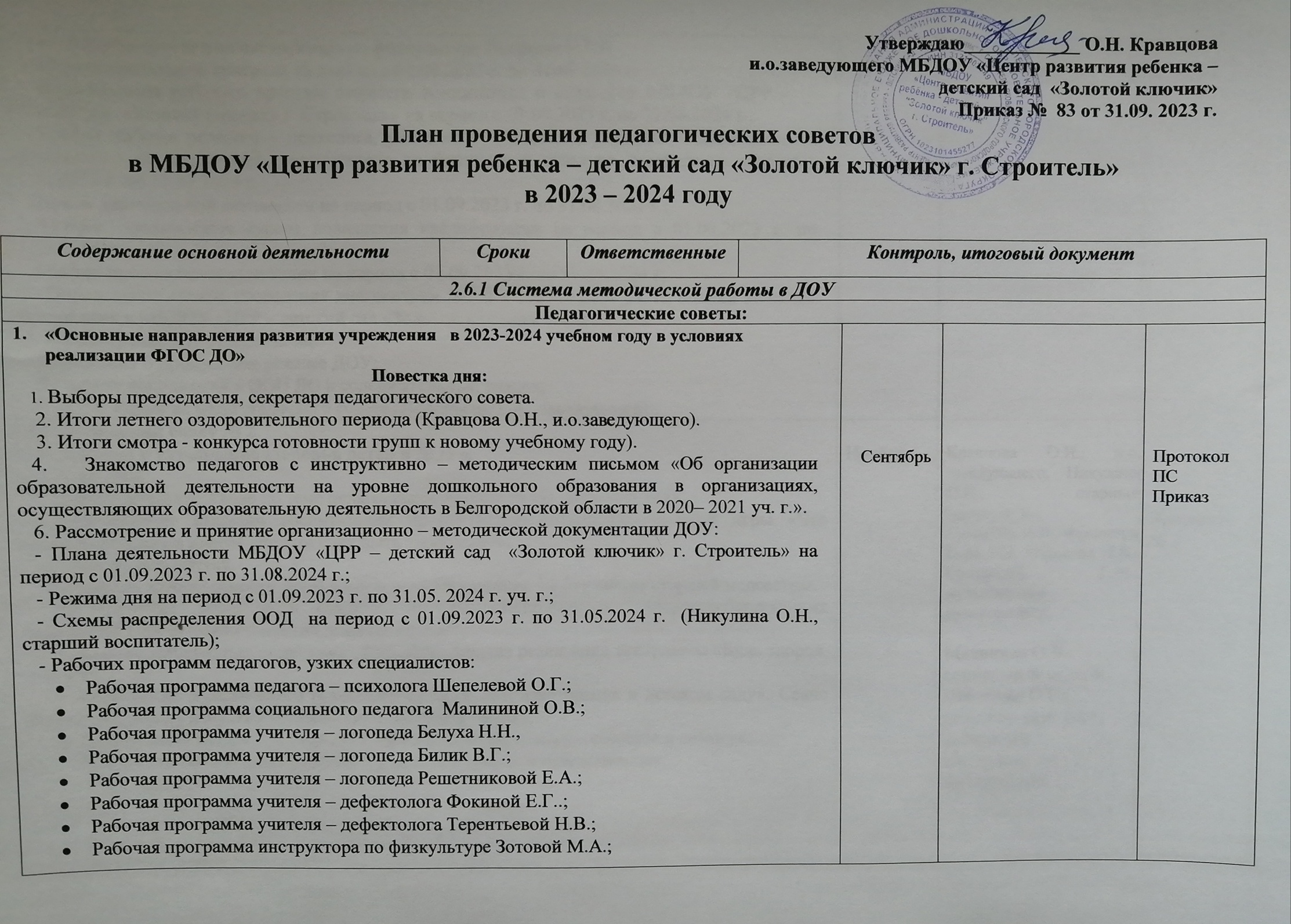 Утверждаю____________ О.Н. Кравцова                                                                                  и.о.заведующего МБДОУ «Центр развития ребенка – детский сад  «Золотой ключик»                                                                                                                                                                                                                        Приказ №  83 от 31.09. 2023 г.План проведения педагогических советов в МБДОУ «Центр развития ребенка – детский сад «Золотой ключик» г. Строитель» в 2023 – 2024 годуСодержание основной деятельностиСрокиОтветственныеКонтроль, итоговый документКонтроль, итоговый документКонтроль, итоговый документКонтроль, итоговый документ2.6.1 Система методической работы в ДОУ2.6.1 Система методической работы в ДОУ2.6.1 Система методической работы в ДОУ2.6.1 Система методической работы в ДОУ2.6.1 Система методической работы в ДОУ2.6.1 Система методической работы в ДОУ2.6.1 Система методической работы в ДОУПедагогические советы:Педагогические советы:Педагогические советы:Педагогические советы:Педагогические советы:Педагогические советы:Педагогические советы:«Основные направления развития учреждения   в 2023-2024 учебном году в условиях реализации ФГОС ДО»Повестка дня:1. Выборы председателя, секретаря педагогического совета. 2. Итоги летнего оздоровительного периода (Кравцова О.Н., и.о.заведующего). 3. Итоги смотра - конкурса готовности групп к новому учебному году). 4.   Знакомство педагогов с инструктивно – методическим письмом «Об организации образовательной деятельности на уровне дошкольного образования в организациях, осуществляющих образовательную деятельность в Белгородской области в 2020– 2021 уч. г.».6. Рассмотрение и принятие организационно – методической документации ДОУ:- Плана деятельности МБДОУ «ЦРР – детский сад  «Золотой ключик» г. Строитель» на период с 01.09.2023 г. по 31.08.2024 г.;- Режима дня на период с 01.09.2023 г. по 31.05. 2024 г. уч. г.;- Схемы распределения ООД  на период с 01.09.2023 г. по 31.05.2024 г.  (Никулина О.Н., старший воспитатель);- Рабочих программ педагогов, узких специалистов:Рабочая программа педагога – психолога Шепелевой О.Г.;Рабочая программа социального педагога  Малининой О.В.;Рабочая программа учителя – логопеда Белуха Н.Н.,Рабочая программа учителя – логопеда Билик В.Г.;Рабочая программа учителя – логопеда Решетниковой Е.А.;Рабочая программа учителя – дефектолога Фокиной Е.Г..;Рабочая программа учителя – дефектолога Терентьевой Н.В.;Рабочая программа инструктора по физкультуре Зотовой М.А.;Рабочая программа инструктора по физкультуре Логиновой Л.В.-  План оперативного контроля на период с 01.09.2023 г. по 31.08.2024 г. - Циклограммы рабочего времени старшего воспитателя и педагогов МБДОУ «ЦРР -  – детский сад  «Золотой ключик» г. Строитель» на период с 01.09.2023 г. по 31.08.2024 г.;- График работы педагога – психолога, учителей – логопедов, учителей – дефектологов, музыкальных руководителей, инструкторов по физической культуре, тьютора на период с 01.09.2023 г. по 31.08.2024 г.- Режим двигательной активности на период с 01.09.2023 г. по 31.08.2024 г.;- График прохождения курсов повышения квалификации на период с 01.09.2023 г. по 31.05.2024 г;- График прохождения аттестации на период с 01.09.2023 г. по 31.05.2024 г;7. Определение сроков проведения диагностики детей в 2023 – 2024 уч. г., оценки качества образования в МБДОУ «ЦРР – детский сад «Золотой ключик» г. Строитель.8. Рассмотрение для утверждения:- Положения о пропускном режиме ДОУ;- Внесение дополнений в ООП ДО в содержательный раздел;           11. Решение педагогического совета (Воробьева Т.А., заведующий). «Основные направления развития учреждения   в 2023-2024 учебном году в условиях реализации ФГОС ДО»Повестка дня:1. Выборы председателя, секретаря педагогического совета. 2. Итоги летнего оздоровительного периода (Кравцова О.Н., и.о.заведующего). 3. Итоги смотра - конкурса готовности групп к новому учебному году). 4.   Знакомство педагогов с инструктивно – методическим письмом «Об организации образовательной деятельности на уровне дошкольного образования в организациях, осуществляющих образовательную деятельность в Белгородской области в 2020– 2021 уч. г.».6. Рассмотрение и принятие организационно – методической документации ДОУ:- Плана деятельности МБДОУ «ЦРР – детский сад  «Золотой ключик» г. Строитель» на период с 01.09.2023 г. по 31.08.2024 г.;- Режима дня на период с 01.09.2023 г. по 31.05. 2024 г. уч. г.;- Схемы распределения ООД  на период с 01.09.2023 г. по 31.05.2024 г.  (Никулина О.Н., старший воспитатель);- Рабочих программ педагогов, узких специалистов:Рабочая программа педагога – психолога Шепелевой О.Г.;Рабочая программа социального педагога  Малининой О.В.;Рабочая программа учителя – логопеда Белуха Н.Н.,Рабочая программа учителя – логопеда Билик В.Г.;Рабочая программа учителя – логопеда Решетниковой Е.А.;Рабочая программа учителя – дефектолога Фокиной Е.Г..;Рабочая программа учителя – дефектолога Терентьевой Н.В.;Рабочая программа инструктора по физкультуре Зотовой М.А.;Рабочая программа инструктора по физкультуре Логиновой Л.В.-  План оперативного контроля на период с 01.09.2023 г. по 31.08.2024 г. - Циклограммы рабочего времени старшего воспитателя и педагогов МБДОУ «ЦРР -  – детский сад  «Золотой ключик» г. Строитель» на период с 01.09.2023 г. по 31.08.2024 г.;- График работы педагога – психолога, учителей – логопедов, учителей – дефектологов, музыкальных руководителей, инструкторов по физической культуре, тьютора на период с 01.09.2023 г. по 31.08.2024 г.- Режим двигательной активности на период с 01.09.2023 г. по 31.08.2024 г.;- График прохождения курсов повышения квалификации на период с 01.09.2023 г. по 31.05.2024 г;- График прохождения аттестации на период с 01.09.2023 г. по 31.05.2024 г;7. Определение сроков проведения диагностики детей в 2023 – 2024 уч. г., оценки качества образования в МБДОУ «ЦРР – детский сад «Золотой ключик» г. Строитель.8. Рассмотрение для утверждения:- Положения о пропускном режиме ДОУ;- Внесение дополнений в ООП ДО в содержательный раздел;           11. Решение педагогического совета (Воробьева Т.А., заведующий). «Основные направления развития учреждения   в 2023-2024 учебном году в условиях реализации ФГОС ДО»Повестка дня:1. Выборы председателя, секретаря педагогического совета. 2. Итоги летнего оздоровительного периода (Кравцова О.Н., и.о.заведующего). 3. Итоги смотра - конкурса готовности групп к новому учебному году). 4.   Знакомство педагогов с инструктивно – методическим письмом «Об организации образовательной деятельности на уровне дошкольного образования в организациях, осуществляющих образовательную деятельность в Белгородской области в 2020– 2021 уч. г.».6. Рассмотрение и принятие организационно – методической документации ДОУ:- Плана деятельности МБДОУ «ЦРР – детский сад  «Золотой ключик» г. Строитель» на период с 01.09.2023 г. по 31.08.2024 г.;- Режима дня на период с 01.09.2023 г. по 31.05. 2024 г. уч. г.;- Схемы распределения ООД  на период с 01.09.2023 г. по 31.05.2024 г.  (Никулина О.Н., старший воспитатель);- Рабочих программ педагогов, узких специалистов:Рабочая программа педагога – психолога Шепелевой О.Г.;Рабочая программа социального педагога  Малининой О.В.;Рабочая программа учителя – логопеда Белуха Н.Н.,Рабочая программа учителя – логопеда Билик В.Г.;Рабочая программа учителя – логопеда Решетниковой Е.А.;Рабочая программа учителя – дефектолога Фокиной Е.Г..;Рабочая программа учителя – дефектолога Терентьевой Н.В.;Рабочая программа инструктора по физкультуре Зотовой М.А.;Рабочая программа инструктора по физкультуре Логиновой Л.В.-  План оперативного контроля на период с 01.09.2023 г. по 31.08.2024 г. - Циклограммы рабочего времени старшего воспитателя и педагогов МБДОУ «ЦРР -  – детский сад  «Золотой ключик» г. Строитель» на период с 01.09.2023 г. по 31.08.2024 г.;- График работы педагога – психолога, учителей – логопедов, учителей – дефектологов, музыкальных руководителей, инструкторов по физической культуре, тьютора на период с 01.09.2023 г. по 31.08.2024 г.- Режим двигательной активности на период с 01.09.2023 г. по 31.08.2024 г.;- График прохождения курсов повышения квалификации на период с 01.09.2023 г. по 31.05.2024 г;- График прохождения аттестации на период с 01.09.2023 г. по 31.05.2024 г;7. Определение сроков проведения диагностики детей в 2023 – 2024 уч. г., оценки качества образования в МБДОУ «ЦРР – детский сад «Золотой ключик» г. Строитель.8. Рассмотрение для утверждения:- Положения о пропускном режиме ДОУ;- Внесение дополнений в ООП ДО в содержательный раздел;           11. Решение педагогического совета (Воробьева Т.А., заведующий). «Основные направления развития учреждения   в 2023-2024 учебном году в условиях реализации ФГОС ДО»Повестка дня:1. Выборы председателя, секретаря педагогического совета. 2. Итоги летнего оздоровительного периода (Кравцова О.Н., и.о.заведующего). 3. Итоги смотра - конкурса готовности групп к новому учебному году). 4.   Знакомство педагогов с инструктивно – методическим письмом «Об организации образовательной деятельности на уровне дошкольного образования в организациях, осуществляющих образовательную деятельность в Белгородской области в 2020– 2021 уч. г.».6. Рассмотрение и принятие организационно – методической документации ДОУ:- Плана деятельности МБДОУ «ЦРР – детский сад  «Золотой ключик» г. Строитель» на период с 01.09.2023 г. по 31.08.2024 г.;- Режима дня на период с 01.09.2023 г. по 31.05. 2024 г. уч. г.;- Схемы распределения ООД  на период с 01.09.2023 г. по 31.05.2024 г.  (Никулина О.Н., старший воспитатель);- Рабочих программ педагогов, узких специалистов:Рабочая программа педагога – психолога Шепелевой О.Г.;Рабочая программа социального педагога  Малининой О.В.;Рабочая программа учителя – логопеда Белуха Н.Н.,Рабочая программа учителя – логопеда Билик В.Г.;Рабочая программа учителя – логопеда Решетниковой Е.А.;Рабочая программа учителя – дефектолога Фокиной Е.Г..;Рабочая программа учителя – дефектолога Терентьевой Н.В.;Рабочая программа инструктора по физкультуре Зотовой М.А.;Рабочая программа инструктора по физкультуре Логиновой Л.В.-  План оперативного контроля на период с 01.09.2023 г. по 31.08.2024 г. - Циклограммы рабочего времени старшего воспитателя и педагогов МБДОУ «ЦРР -  – детский сад  «Золотой ключик» г. Строитель» на период с 01.09.2023 г. по 31.08.2024 г.;- График работы педагога – психолога, учителей – логопедов, учителей – дефектологов, музыкальных руководителей, инструкторов по физической культуре, тьютора на период с 01.09.2023 г. по 31.08.2024 г.- Режим двигательной активности на период с 01.09.2023 г. по 31.08.2024 г.;- График прохождения курсов повышения квалификации на период с 01.09.2023 г. по 31.05.2024 г;- График прохождения аттестации на период с 01.09.2023 г. по 31.05.2024 г;7. Определение сроков проведения диагностики детей в 2023 – 2024 уч. г., оценки качества образования в МБДОУ «ЦРР – детский сад «Золотой ключик» г. Строитель.8. Рассмотрение для утверждения:- Положения о пропускном режиме ДОУ;- Внесение дополнений в ООП ДО в содержательный раздел;           11. Решение педагогического совета (Воробьева Т.А., заведующий). СентябрьПротокол ПС
Приказ Педагогический совет № 2  «Сохранение и укрепление здоровья детей в ДОУ».Повестка дня:Вступительное слово по теме педагогического совета заведующего ДОУ.Проведение старшим воспитателем продуктивной рефлексивно-ролевой игры «Что поможет ребёнку в нашем детском саду быть здоровым?».Физкультминутка.Анализ заболеваемости детей по возрастным группам. Выступление старшей медсестры.Сообщение воспитателя старшей группы «Использование здоровьесберегающих технологий в физическом развитии дошкольников».Анализ выдвинутых педагогами ДОУ идей. Анализ реализации программы «Будь здоров, малыш!».Сообщение музыкального руководителя ДОУ «Музыкотерапия в детском саду». Сеанс релаксации под музыку. Психогимнастика «Весёлый пирог».Презентация газеты для родителей «Я здоровым быть могу – сам себе я помогу».Выработка совместного решения с указанием сроков и ответственных.Педагогический совет № 2  «Сохранение и укрепление здоровья детей в ДОУ».Повестка дня:Вступительное слово по теме педагогического совета заведующего ДОУ.Проведение старшим воспитателем продуктивной рефлексивно-ролевой игры «Что поможет ребёнку в нашем детском саду быть здоровым?».Физкультминутка.Анализ заболеваемости детей по возрастным группам. Выступление старшей медсестры.Сообщение воспитателя старшей группы «Использование здоровьесберегающих технологий в физическом развитии дошкольников».Анализ выдвинутых педагогами ДОУ идей. Анализ реализации программы «Будь здоров, малыш!».Сообщение музыкального руководителя ДОУ «Музыкотерапия в детском саду». Сеанс релаксации под музыку. Психогимнастика «Весёлый пирог».Презентация газеты для родителей «Я здоровым быть могу – сам себе я помогу».Выработка совместного решения с указанием сроков и ответственных.Педагогический совет № 2  «Сохранение и укрепление здоровья детей в ДОУ».Повестка дня:Вступительное слово по теме педагогического совета заведующего ДОУ.Проведение старшим воспитателем продуктивной рефлексивно-ролевой игры «Что поможет ребёнку в нашем детском саду быть здоровым?».Физкультминутка.Анализ заболеваемости детей по возрастным группам. Выступление старшей медсестры.Сообщение воспитателя старшей группы «Использование здоровьесберегающих технологий в физическом развитии дошкольников».Анализ выдвинутых педагогами ДОУ идей. Анализ реализации программы «Будь здоров, малыш!».Сообщение музыкального руководителя ДОУ «Музыкотерапия в детском саду». Сеанс релаксации под музыку. Психогимнастика «Весёлый пирог».Презентация газеты для родителей «Я здоровым быть могу – сам себе я помогу».Выработка совместного решения с указанием сроков и ответственных.Педагогический совет № 2  «Сохранение и укрепление здоровья детей в ДОУ».Повестка дня:Вступительное слово по теме педагогического совета заведующего ДОУ.Проведение старшим воспитателем продуктивной рефлексивно-ролевой игры «Что поможет ребёнку в нашем детском саду быть здоровым?».Физкультминутка.Анализ заболеваемости детей по возрастным группам. Выступление старшей медсестры.Сообщение воспитателя старшей группы «Использование здоровьесберегающих технологий в физическом развитии дошкольников».Анализ выдвинутых педагогами ДОУ идей. Анализ реализации программы «Будь здоров, малыш!».Сообщение музыкального руководителя ДОУ «Музыкотерапия в детском саду». Сеанс релаксации под музыку. Психогимнастика «Весёлый пирог».Презентация газеты для родителей «Я здоровым быть могу – сам себе я помогу».Выработка совместного решения с указанием сроков и ответственных.НоябрьКравцова О.Н., и.о. заведующего, Никулина О.Н., старший воспитатель,Тумакова И.В., медсестраГура Г.Л, Перькова Н.В., Султанова Е.М., музыкальные руководители,Малинина О.В., социальный педагог, Шепелева О.Г., педагог – психолог,Зотова М.а., инструктор по физкультуре.Протокол № 3Педагогический совет № 3 Тема: «Организация работы по нравственно    -  патриотическому воспитанию детей дошкольного возраста в условиях ДОУ». Цель: Систематизировать знания педагогов об организации образовательной деятельности с детьми дошкольного возраста по вопросам нравственно - патриотического воспитанияПедагогический совет № 3 Тема: «Организация работы по нравственно    -  патриотическому воспитанию детей дошкольного возраста в условиях ДОУ». Цель: Систематизировать знания педагогов об организации образовательной деятельности с детьми дошкольного возраста по вопросам нравственно - патриотического воспитанияПедагогический совет № 3 Тема: «Организация работы по нравственно    -  патриотическому воспитанию детей дошкольного возраста в условиях ДОУ». Цель: Систематизировать знания педагогов об организации образовательной деятельности с детьми дошкольного возраста по вопросам нравственно - патриотического воспитанияПедагогический совет № 3 Тема: «Организация работы по нравственно    -  патриотическому воспитанию детей дошкольного возраста в условиях ДОУ». Цель: Систематизировать знания педагогов об организации образовательной деятельности с детьми дошкольного возраста по вопросам нравственно - патриотического воспитанияМарт  Кравцова О.Н., и.о. заведующего, Никулина О.Н., старший воспитатель,Гура Г.Л, Перькова Н.В., Султанова Е.М., музыкальные руководители,Борисовская О.П., Новикова Л.В., Логвинова Л.И.  воспитателиПротокол № 4Итоговый педсовет по окончанию учебного года № 4 Повестка дня:1. Отчет старшего воспитателя о выполнении решения педагогического совета № 32. Анализ выполнения Плана деятельности воспитательно – образовательной работы за период с 01.09.2023 г. по 31.08.2024 г. 3. Готовность детей к школьному обучению (итоги фронтальной проверки и мониторинга)4. Анализ профессионального роста педагогов (КПК, аттестация),5. Основные направления работы на следующий период.6. Принятие дополнений к планированию деятельности на летний оздоровительныйпериод «июнь – август» 2024 г. 7. Организация деятельности в летний период.8. Разное.Принятие решения.Итоговый педсовет по окончанию учебного года № 4 Повестка дня:1. Отчет старшего воспитателя о выполнении решения педагогического совета № 32. Анализ выполнения Плана деятельности воспитательно – образовательной работы за период с 01.09.2023 г. по 31.08.2024 г. 3. Готовность детей к школьному обучению (итоги фронтальной проверки и мониторинга)4. Анализ профессионального роста педагогов (КПК, аттестация),5. Основные направления работы на следующий период.6. Принятие дополнений к планированию деятельности на летний оздоровительныйпериод «июнь – август» 2024 г. 7. Организация деятельности в летний период.8. Разное.Принятие решения.Итоговый педсовет по окончанию учебного года № 4 Повестка дня:1. Отчет старшего воспитателя о выполнении решения педагогического совета № 32. Анализ выполнения Плана деятельности воспитательно – образовательной работы за период с 01.09.2023 г. по 31.08.2024 г. 3. Готовность детей к школьному обучению (итоги фронтальной проверки и мониторинга)4. Анализ профессионального роста педагогов (КПК, аттестация),5. Основные направления работы на следующий период.6. Принятие дополнений к планированию деятельности на летний оздоровительныйпериод «июнь – август» 2024 г. 7. Организация деятельности в летний период.8. Разное.Принятие решения.Итоговый педсовет по окончанию учебного года № 4 Повестка дня:1. Отчет старшего воспитателя о выполнении решения педагогического совета № 32. Анализ выполнения Плана деятельности воспитательно – образовательной работы за период с 01.09.2023 г. по 31.08.2024 г. 3. Готовность детей к школьному обучению (итоги фронтальной проверки и мониторинга)4. Анализ профессионального роста педагогов (КПК, аттестация),5. Основные направления работы на следующий период.6. Принятие дополнений к планированию деятельности на летний оздоровительныйпериод «июнь – август» 2024 г. 7. Организация деятельности в летний период.8. Разное.Принятие решения.Май Кравцова О.Н., и.о. заведующего, Никулина О.Н., старший воспитатель,